ΣΥΛΛΟΓΟΣ ΕΚΠΑΙΔΕΥΤΙΚΩΝ Π. Ε.                    Μαρούσι  4 – 3 – 2022                                                                                                           ΑΜΑΡΟΥΣΙΟΥ                                                                Αρ. Πρ.: 92Ταχ. Δ/νση: Μαραθωνοδρόμου 54                                            Τ. Κ. 15124 Μαρούσι                                                  Τηλ. & Fax : 210 8020697                                                                                         Πληροφ.: Δ. Πολυχρονιάδης (6945394406)     Email:syll2grafeio@gmail.com                                               Δικτυακός τόπος: http//: www.syllogosekpaideutikonpeamarousisou.gr                                                             Προς:  ΤΑ ΜΕΛΗ ΤΟΥ ΣΥΛΛΟΓΟΥ ΜΑΣ Κοινοποίηση: Δ.Ο.Ε., Συλλόγους Εκπ/κών Π. Ε. της χώρας   Θέμα: « Σχετικά με τα τμήματα ένταξης και την παράλληλη στήριξη & τις απαράδεκτες δηλώσεις του ευρωβουλευτή κου Κυμπουρόπουλου ».Τα Τμήματα Ένταξης, ως θεσμός της ειδικής αγωγής και εκπαίδευσης που αφορά σε μαθητές με ειδικές εκπαιδευτικές ανάγκες και αναπηρία, επιτελούν κρίσιμο εκπαιδευτικό έργο και ως τέτοια είναι αναγκαία, για την ουσιαστική υποστήριξη των μαθητών ώστε να μπορούν με εξατομικευμένο διδακτικό εκπαιδευτικό πρόγραμμα  εστιάζοντας στην δυσκολία αυτή καθαυτή, να σημειώνουν γενικότερη μαθησιακή  πρόοδο,  διευκολύνοντάς την αποτελεσματικότερη ένταξή τους στη συνολική εκπαιδευτική διαδικασία.  Ωστόσο, αν και επιτελούν ένα τόσο σημαντικό έργο, ο αριθμός τους είναι αναντίστοιχος με τις πραγματικές ανάγκες, ενώ το έλλειμμα αυτό εκτινάσσεται στη δευτεροβάθμια εκπαίδευση, με αποτέλεσμα, μαθητές με ήπιες αναπηρίες να οδηγούνται στο περιθώριο της εκπαιδευτικής διαδικασίας.Από τις 26 – 7 – 2021 έχουν ολοκληρωθεί οι διαδικασίες  που προβλέπονταν με την εγκύκλιο του Υπουργείου  Παιδείας (Αρ. Πρωτ.: 48132/Δ3) για ίδρυση νέων Τμημάτων Ένταξης (Τ.Ε.) και οι προτάσεις με όλα τα απαραίτητα δικαιολογητικά είναι στη διάθεση του ΥΠΑΙΘ, χωρίς ωστόσο να έχουν ολοκληρωθεί οι διαδικασίες που αφορούν στη δημοσίευση της απόφασης ώστε να δοθεί η δυνατότητα να τοποθετηθούν οι νεοδιορισμένοι εκπαιδευτικοί  στις αντίστοιχες οργανικές θέσεις.Η ίδρυση νέων τμημάτων ένταξης είναι εξαιρετικής σημασίας, καθώς αφορά εκατοντάδες μαθητές, γονείς και εκπαιδευτικούς. Όσο καθυστερεί η ίδρυσή τους, εκατοντάδες παιδιά παραμένουν χωρίς εξειδικευμένη υποστήριξη στα σχολεία τους.Επιπλέον, είναι σημαντικό να ολοκληρωθούν το γρηγορότερο δυνατόν, με την έκδοση του σχετικού ΦΕΚ, καθώς αρχές Μάρτη επίκεινται οι μεταθέσεις των εκπαιδευτικών. Με δεδομένο πως πολλοί εκπαιδευτικοί διορίστηκαν μακριά από τον τόπο κατοικίας τους και τις οικογένειές τους, οι νέες οργανικές θέσεις θα μπορούσαν να δώσουν την ευκαιρία σε περισσότερους να επιστρέψουν κοντά στις οικογένειές τους.Το ΥΠΑΙΘ πρέπει να πάρει άμεσα θέση:Να δημιουργηθούν Τμήματα Ένταξης σε όλα τα σχολεία, έτσι ώστε κανένα παιδί με ειδικές εκπαιδευτικές ανάγκες και αναπηρίες να μη μένει εκτός.Να προχωρήσουν οι μόνιμοι, μαζικοί διορισμοί σε Ειδική και Γενική Αγωγή ώστε να καλυφθούν όλα τα κενά των σχολείων.Να ολοκληρωθεί η ίδρυση των Τμημάτων Ένταξης (Τ.Ε.) και η δημοσίευση της απόφασης στο ΦΕΚ ώστε οι νέες οργανικές θέσεις που θα προκύψουν να συμπεριληφθούν στη διαδικασία των μεταθέσεων.Θεωρούμε τουλάχιστον απαράδεκτες τις δηλώσεις του ευρωβουλευτή κου Κυμπουρόπουλου, ο οποίος μετά τη συνάντησή του με την υφυπουργό Παιδείας κ. Μακρή με κεντρικό θέμα ενδεχόμενες αλλαγές στην παράλληλη στήριξη, ισχυρίστηκε ότι: «Χρειάζεται να παύσει το φαινόμενο των διαρκών κενών που δεν μπορούν να καλυφθούν εξ’ αιτίας της μη προσέλευσης εκπαιδευτικών».  Ο υπεύθυνος για τα κενά είναι η πολιτική περικοπών του Υπουργείου Παιδείας και όχι οι εκπαιδευτικοί. Μάλιστα ο ευρωβουλευτής προχώρησε ακόμα περισσότερο προτείνοντας: «να δοθεί στους γονείς η δυνατότητα υπόδειξης συγκεκριμένου ατόμου προς στο σχολείο»! Η είδηση ότι η Υφυπουργός Παιδείας ανταποκρίθηκε θετικά, μόνο ανησυχία μπορεί να προκαλέσει. Απαιτούμε από το ΥΠΑΙΘ να ξεκαθαρίσει τη θέση του, να προχωρήσει άμεσα στις απαραίτητες προσλήψεις και να σταματήσει την τακτική παραπληροφόρησης ενάντια στους εκπαιδευτικούς. Καλούμε το Δ.Σ. της ΔΟΕ να πάρει άμεσα θέση.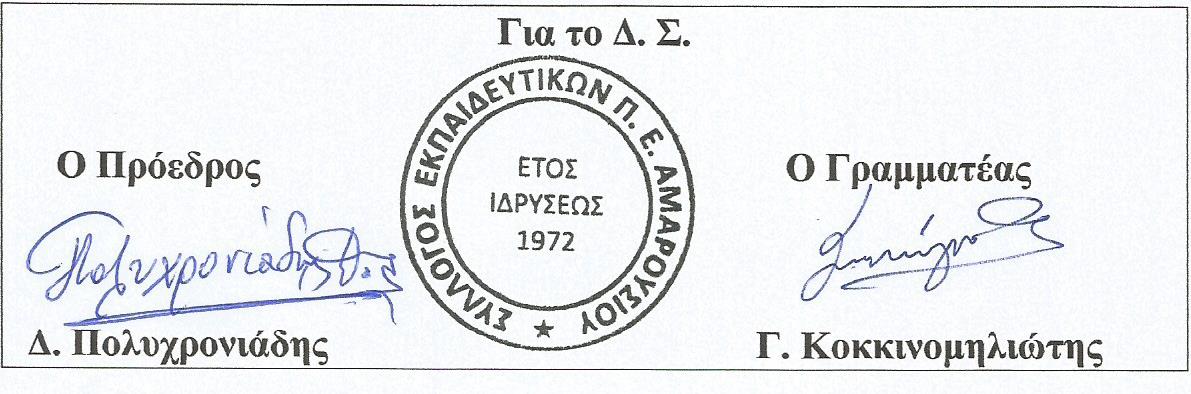 